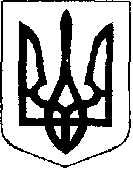 У К Р А Ї Н АЖовківська міська радаЛьвівського району Львівської області___а сесія VIІІ-го демократичного скликанняРІШЕННЯвід _________   року    № ____	                      м. ЖовкваПро надання дозволу на розробку  детального плану території для будівництва та обслуговування гаражів по                           вул. Й. Сліпого в м. Жовква           Розглянувши заяви гр. Олійника Володимира Володимировича номер      О-03-05/566 від 15.06.2022 р., Олійник Анастасії Василівни номер  О-03-05/565 від 15.06.2022 р., Березяк Наталії Євгенівни номер Б-03-05/567 від 15.06.2022 р., Березяк Володимира Романовича номер Б-03-05/568 від 15.06.2022 р., Березяк Олени Михайлівни номер Б-03-05/569 від 15.06.2022 р., Василяйка Тараса Володимировича номер В-03-05/574 від 16.06.2022 р., та долучені документи,  керуючись  ст. 12, 39 Земельного Кодексу України, ст. 19, 24 Закону України «Про регулювання містобудівної діяльності», ст. 26 Закону України «Про місцеве самоврядування в Україні», враховуючи висновок постійної комісії з питань земельних відносин, земельного кадастру, планування території, будівництва, архітектури, охорони пам’яток, історичного середовища, природокористування та охорони довкілля, Жовківська міська радаВ И Р І Ш И Л А:1.  Надати дозвіл на розробку детального плану території для будівництва та обслуговування гаражів по вул. Й. Сліпого в м. Жовква.2.  Виконкому міської ради виступити замовником  детального плану території для будівництва та обслуговування гаражів по вул. Й. Сліпого в м. Жовква.3.  Фінансування робіт здійснити за кошти заявників.4. Контроль за виконанням рішення покласти на постійну комісію з питань земельних відносин, земельного кадастру, планування території, будівництва, архітектури, охорони пам’яток, історичного середовища, природокористування та охорони довкілля (Креховець З.М.).Міський голова						Олег ВОЛЬСЬКИЙ 